Publicado en 31001 el 15/10/2013 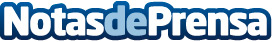 Pamplona acogerá el evento: Sé de alguien que busca trabajo•	El acto tendrá lugar el 19 de octubre en Civivox Iturrama 
•	La Nueva Ruta del Empleo, Matukio y el Área de Participación Ciudadana, Juventud y Empleo del Ayuntamiento de Pamplona organizan esta actividad gratuitaDatos de contacto:Irene Viseras SerranoPeriodista620 05 15 23Nota de prensa publicada en: https://www.notasdeprensa.es/pamplona-acogera-el-evento-se-de-alguien-que-busca-trabajo Categorias: Navarra Eventos http://www.notasdeprensa.es